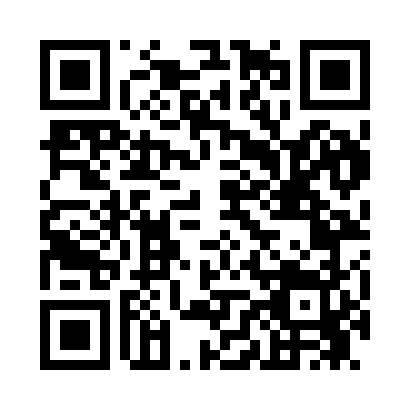 Prayer times for Perry Mills, New York, USAMon 1 Jul 2024 - Wed 31 Jul 2024High Latitude Method: Angle Based RulePrayer Calculation Method: Islamic Society of North AmericaAsar Calculation Method: ShafiPrayer times provided by https://www.salahtimes.comDateDayFajrSunriseDhuhrAsrMaghribIsha1Mon3:165:1212:585:078:4410:392Tue3:175:1212:585:078:4410:393Wed3:185:1312:585:078:4410:384Thu3:195:1312:595:078:4410:385Fri3:205:1412:595:078:4310:376Sat3:215:1512:595:078:4310:367Sun3:225:1612:595:078:4210:358Mon3:245:1612:595:078:4210:349Tue3:255:1712:595:078:4110:3310Wed3:265:181:005:078:4110:3211Thu3:285:191:005:078:4010:3112Fri3:295:201:005:078:4010:3013Sat3:305:201:005:078:3910:2914Sun3:325:211:005:078:3810:2815Mon3:335:221:005:068:3810:2616Tue3:355:231:005:068:3710:2517Wed3:365:241:005:068:3610:2418Thu3:385:251:005:068:3510:2219Fri3:395:261:005:068:3410:2120Sat3:415:271:005:058:3310:1921Sun3:425:281:015:058:3210:1822Mon3:445:291:015:058:3110:1623Tue3:465:301:015:058:3010:1524Wed3:475:311:015:048:2910:1325Thu3:495:321:015:048:2810:1126Fri3:515:331:015:048:2710:1027Sat3:525:341:015:038:2610:0828Sun3:545:361:015:038:2510:0629Mon3:565:371:015:028:2410:0530Tue3:575:381:005:028:2310:0331Wed3:595:391:005:018:2110:01